Name and location of the company where information will be stored in Canada: Diocese of Moosonee, 2-113 B Third Street, Cochrane Ontario & XpressChek, Toronto ON.**Information related to this criminal record check is collected, retained and disclosed in accordance with applicable privacy legislation. **screening@xpresschek.com                                                                                      Date de version du formulaire: 2017-10-05 Cobourg Police Servi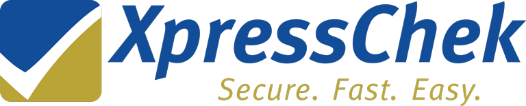 CRIMINAL RECORD VERIFICATIONInformed Consent FormCRIMINAL RECORD VERIFICATIONInformed Consent FormCRIMINAL RECORD VERIFICATIONInformed Consent FormCRIMINAL RECORD VERIFICATIONInformed Consent FormCRIMINAL RECORD VERIFICATIONInformed Consent FormCRIMINAL RECORD VERIFICATIONInformed Consent FormCRIMINAL RECORD VERIFICATIONInformed Consent FormPersonal InformationPersonal InformationPersonal InformationPersonal InformationPersonal InformationPersonal InformationPersonal InformationPersonal InformationPersonal InformationPersonal InformationPersonal InformationPersonal InformationSurname (last name): Surname (last name): Surname (last name): Surname (last name): Surname (last name): Given names(s): Given names(s): Given names(s): Given names(s): Given names(s): Given names(s): Given names(s): Surname (last name) at birth: Surname (last name) at birth: Surname (last name) at birth: Surname (last name) at birth: Surname (last name) at birth: Former name(s): Former name(s): Former name(s): Former name(s): Former name(s): Former name(s): Former name(s): Place of birth (City, Province/State, Country): Place of birth (City, Province/State, Country): Place of birth (City, Province/State, Country): Place of birth (City, Province/State, Country): Place of birth (City, Province/State, Country): Place of birth (City, Province/State, Country): Place of birth (City, Province/State, Country): Place of birth (City, Province/State, Country): Place of birth (City, Province/State, Country): Place of birth (City, Province/State, Country): Place of birth (City, Province/State, Country): Place of birth (City, Province/State, Country): Date of birth (YYYY-MM-DD): Date of birth (YYYY-MM-DD): Date of birth (YYYY-MM-DD): Date of birth (YYYY-MM-DD): Date of birth (YYYY-MM-DD): Sex (check one)	 Female	 MaleSex (check one)	 Female	 MaleSex (check one)	 Female	 MaleSex (check one)	 Female	 MaleSex (check one)	 Female	 MaleSex (check one)	 Female	 MaleSex (check one)	 Female	 MalePhone number(s): Phone number(s): Phone number(s): Phone number(s): Phone number(s): Email address: Email address: Email address: Email address: Email address: Email address: Email address: Current Home AddressCurrent Home AddressCurrent Home AddressCurrent Home AddressCurrent Home AddressCurrent Home AddressCurrent Home AddressCurrent Home AddressCurrent Home AddressCurrent Home AddressCurrent Home AddressCurrent Home Address______________________________________________________________________________________________________________________________________________________________________________________________________________________________NumberStreetApartmentApartmentCityCityCityProvince/Territory/StateProvince/Territory/StateProvince/Territory/StatePostal/ZIP codePostal/ZIP codePrevious Address(es) Within the Last 5 Years (attach additional page if necessary)Previous Address(es) Within the Last 5 Years (attach additional page if necessary)Previous Address(es) Within the Last 5 Years (attach additional page if necessary)Previous Address(es) Within the Last 5 Years (attach additional page if necessary)Previous Address(es) Within the Last 5 Years (attach additional page if necessary)Previous Address(es) Within the Last 5 Years (attach additional page if necessary)Previous Address(es) Within the Last 5 Years (attach additional page if necessary)Previous Address(es) Within the Last 5 Years (attach additional page if necessary)Previous Address(es) Within the Last 5 Years (attach additional page if necessary)Previous Address(es) Within the Last 5 Years (attach additional page if necessary)Previous Address(es) Within the Last 5 Years (attach additional page if necessary)Previous Address(es) Within the Last 5 Years (attach additional page if necessary)________________________________________________________________________________________________________________________________________________________________________________________________________________________________________________________________________________________________________________________________________________________________________________________________________________________________________________________Reason  for the Criminal Record VerificationReason  for the Criminal Record VerificationReason  for the Criminal Record VerificationReason  for the Criminal Record VerificationReason  for the Criminal Record VerificationReason  for the Criminal Record VerificationReason  for the Criminal Record VerificationReason  for the Criminal Record VerificationReason  for the Criminal Record VerificationReason  for the Criminal Record VerificationReason  for the Criminal Record VerificationReason  for the Criminal Record VerificationReason for Request (example: Employment or Volunteer): Reason for Request (example: Employment or Volunteer): Reason for Request (example: Employment or Volunteer): Reason for Request (example: Employment or Volunteer): Reason for Request (example: Employment or Volunteer): Reason for Request (example: Employment or Volunteer): Reason for Request (example: Employment or Volunteer): Reason for Request (example: Employment or Volunteer): Reason for Request (example: Employment or Volunteer): Reason for Request (example: Employment or Volunteer): Reason for Request (example: Employment or Volunteer): Reason for Request (example: Employment or Volunteer): Organization Requesting Search: Organization Requesting Search: Organization Requesting Search: Organization Requesting Search: Organization Requesting Search: Organization Requesting Search: Organization Requesting Search: Organization Requesting Search: Organization Requesting Search: Organization Requesting Search: Organization Requesting Search: Organization Requesting Search: Contact Name: Contact Name: Contact Name: Contact Name: Contact Name: Contact Phone Number: Contact Phone Number: Contact Phone Number: Contact Phone Number: Contact Phone Number: Contact Phone Number: Contact Phone Number: Informed ConsentInformed ConsentInformed ConsentInformed ConsentInformed ConsentInformed ConsentInformed ConsentInformed ConsentInformed ConsentInformed ConsentInformed ConsentInformed ConsentSEARCH AUTHORIZATION – I HEREBY CONSENT TO THE SEARCH OF the RCMP National Repository of Criminal Records based on the name(s), date of birth and where used, the declared criminal record history provided by myself. I understand that this verification of the National Repository of Criminal Records is not being confirmed by fingerprint comparison which is the only true means by which to confirm if a criminal record exists in the National Repository of Criminal Records.SEARCH AUTHORIZATION – I HEREBY CONSENT TO THE SEARCH OF the RCMP National Repository of Criminal Records based on the name(s), date of birth and where used, the declared criminal record history provided by myself. I understand that this verification of the National Repository of Criminal Records is not being confirmed by fingerprint comparison which is the only true means by which to confirm if a criminal record exists in the National Repository of Criminal Records.SEARCH AUTHORIZATION – I HEREBY CONSENT TO THE SEARCH OF the RCMP National Repository of Criminal Records based on the name(s), date of birth and where used, the declared criminal record history provided by myself. I understand that this verification of the National Repository of Criminal Records is not being confirmed by fingerprint comparison which is the only true means by which to confirm if a criminal record exists in the National Repository of Criminal Records.SEARCH AUTHORIZATION – I HEREBY CONSENT TO THE SEARCH OF the RCMP National Repository of Criminal Records based on the name(s), date of birth and where used, the declared criminal record history provided by myself. I understand that this verification of the National Repository of Criminal Records is not being confirmed by fingerprint comparison which is the only true means by which to confirm if a criminal record exists in the National Repository of Criminal Records.SEARCH AUTHORIZATION – I HEREBY CONSENT TO THE SEARCH OF the RCMP National Repository of Criminal Records based on the name(s), date of birth and where used, the declared criminal record history provided by myself. I understand that this verification of the National Repository of Criminal Records is not being confirmed by fingerprint comparison which is the only true means by which to confirm if a criminal record exists in the National Repository of Criminal Records.SEARCH AUTHORIZATION – I HEREBY CONSENT TO THE SEARCH OF the RCMP National Repository of Criminal Records based on the name(s), date of birth and where used, the declared criminal record history provided by myself. I understand that this verification of the National Repository of Criminal Records is not being confirmed by fingerprint comparison which is the only true means by which to confirm if a criminal record exists in the National Repository of Criminal Records.SEARCH AUTHORIZATION – I HEREBY CONSENT TO THE SEARCH OF the RCMP National Repository of Criminal Records based on the name(s), date of birth and where used, the declared criminal record history provided by myself. I understand that this verification of the National Repository of Criminal Records is not being confirmed by fingerprint comparison which is the only true means by which to confirm if a criminal record exists in the National Repository of Criminal Records.SEARCH AUTHORIZATION – I HEREBY CONSENT TO THE SEARCH OF the RCMP National Repository of Criminal Records based on the name(s), date of birth and where used, the declared criminal record history provided by myself. I understand that this verification of the National Repository of Criminal Records is not being confirmed by fingerprint comparison which is the only true means by which to confirm if a criminal record exists in the National Repository of Criminal Records.SEARCH AUTHORIZATION – I HEREBY CONSENT TO THE SEARCH OF the RCMP National Repository of Criminal Records based on the name(s), date of birth and where used, the declared criminal record history provided by myself. I understand that this verification of the National Repository of Criminal Records is not being confirmed by fingerprint comparison which is the only true means by which to confirm if a criminal record exists in the National Repository of Criminal Records.SEARCH AUTHORIZATION – I HEREBY CONSENT TO THE SEARCH OF the RCMP National Repository of Criminal Records based on the name(s), date of birth and where used, the declared criminal record history provided by myself. I understand that this verification of the National Repository of Criminal Records is not being confirmed by fingerprint comparison which is the only true means by which to confirm if a criminal record exists in the National Repository of Criminal Records.SEARCH AUTHORIZATION – I HEREBY CONSENT TO THE SEARCH OF the RCMP National Repository of Criminal Records based on the name(s), date of birth and where used, the declared criminal record history provided by myself. I understand that this verification of the National Repository of Criminal Records is not being confirmed by fingerprint comparison which is the only true means by which to confirm if a criminal record exists in the National Repository of Criminal Records.SEARCH AUTHORIZATION – I HEREBY CONSENT TO THE SEARCH OF the RCMP National Repository of Criminal Records based on the name(s), date of birth and where used, the declared criminal record history provided by myself. I understand that this verification of the National Repository of Criminal Records is not being confirmed by fingerprint comparison which is the only true means by which to confirm if a criminal record exists in the National Repository of Criminal Records.POLICE INFORMATION SYSTEM(S) – I HEREBY CONSENT TO THE SEARCH OF police information systems, as part of a Police Information Check, which will consist of a search of the following systems (check applicable):	  CPIC investigative Data Bank	 Police Information Portal (PIP)	  OTHER:POLICE INFORMATION SYSTEM(S) – I HEREBY CONSENT TO THE SEARCH OF police information systems, as part of a Police Information Check, which will consist of a search of the following systems (check applicable):	  CPIC investigative Data Bank	 Police Information Portal (PIP)	  OTHER:POLICE INFORMATION SYSTEM(S) – I HEREBY CONSENT TO THE SEARCH OF police information systems, as part of a Police Information Check, which will consist of a search of the following systems (check applicable):	  CPIC investigative Data Bank	 Police Information Portal (PIP)	  OTHER:POLICE INFORMATION SYSTEM(S) – I HEREBY CONSENT TO THE SEARCH OF police information systems, as part of a Police Information Check, which will consist of a search of the following systems (check applicable):	  CPIC investigative Data Bank	 Police Information Portal (PIP)	  OTHER:POLICE INFORMATION SYSTEM(S) – I HEREBY CONSENT TO THE SEARCH OF police information systems, as part of a Police Information Check, which will consist of a search of the following systems (check applicable):	  CPIC investigative Data Bank	 Police Information Portal (PIP)	  OTHER:POLICE INFORMATION SYSTEM(S) – I HEREBY CONSENT TO THE SEARCH OF police information systems, as part of a Police Information Check, which will consist of a search of the following systems (check applicable):	  CPIC investigative Data Bank	 Police Information Portal (PIP)	  OTHER:POLICE INFORMATION SYSTEM(S) – I HEREBY CONSENT TO THE SEARCH OF police information systems, as part of a Police Information Check, which will consist of a search of the following systems (check applicable):	  CPIC investigative Data Bank	 Police Information Portal (PIP)	  OTHER:POLICE INFORMATION SYSTEM(S) – I HEREBY CONSENT TO THE SEARCH OF police information systems, as part of a Police Information Check, which will consist of a search of the following systems (check applicable):	  CPIC investigative Data Bank	 Police Information Portal (PIP)	  OTHER:POLICE INFORMATION SYSTEM(S) – I HEREBY CONSENT TO THE SEARCH OF police information systems, as part of a Police Information Check, which will consist of a search of the following systems (check applicable):	  CPIC investigative Data Bank	 Police Information Portal (PIP)	  OTHER:POLICE INFORMATION SYSTEM(S) – I HEREBY CONSENT TO THE SEARCH OF police information systems, as part of a Police Information Check, which will consist of a search of the following systems (check applicable):	  CPIC investigative Data Bank	 Police Information Portal (PIP)	  OTHER:POLICE INFORMATION SYSTEM(S) – I HEREBY CONSENT TO THE SEARCH OF police information systems, as part of a Police Information Check, which will consist of a search of the following systems (check applicable):	  CPIC investigative Data Bank	 Police Information Portal (PIP)	  OTHER:POLICE INFORMATION SYSTEM(S) – I HEREBY CONSENT TO THE SEARCH OF police information systems, as part of a Police Information Check, which will consist of a search of the following systems (check applicable):	  CPIC investigative Data Bank	 Police Information Portal (PIP)	  OTHER:AUTHORIZATION AND WAIVER to provide a confirmation of criminal record or any police information.I certify that the information set out by me in this application is true and correct to the best of my ability. I consent to the release of the results of the criminal record checks to __XpressChek & Anglican Diocese of Moosonee_, located in _____Cochrane, Ontario____________	Company Name	                                   City and CountryI hereby release and forever discharge all members and employees of the processing Police Service and the Royal Canadian Mounted Police from any and all actions, claims and demands for damages, loss or injury howsoever arising which may hereafter be sustained by myself as a result of the disclosure of information by the                        __Cobourg Police Service________ to  ____XpressChek__________________________  _____Toronto, Ontario____.Name of Processing Police Service	Company Name	City and CountryAUTHORIZATION AND WAIVER to provide a confirmation of criminal record or any police information.I certify that the information set out by me in this application is true and correct to the best of my ability. I consent to the release of the results of the criminal record checks to __XpressChek & Anglican Diocese of Moosonee_, located in _____Cochrane, Ontario____________	Company Name	                                   City and CountryI hereby release and forever discharge all members and employees of the processing Police Service and the Royal Canadian Mounted Police from any and all actions, claims and demands for damages, loss or injury howsoever arising which may hereafter be sustained by myself as a result of the disclosure of information by the                        __Cobourg Police Service________ to  ____XpressChek__________________________  _____Toronto, Ontario____.Name of Processing Police Service	Company Name	City and CountryAUTHORIZATION AND WAIVER to provide a confirmation of criminal record or any police information.I certify that the information set out by me in this application is true and correct to the best of my ability. I consent to the release of the results of the criminal record checks to __XpressChek & Anglican Diocese of Moosonee_, located in _____Cochrane, Ontario____________	Company Name	                                   City and CountryI hereby release and forever discharge all members and employees of the processing Police Service and the Royal Canadian Mounted Police from any and all actions, claims and demands for damages, loss or injury howsoever arising which may hereafter be sustained by myself as a result of the disclosure of information by the                        __Cobourg Police Service________ to  ____XpressChek__________________________  _____Toronto, Ontario____.Name of Processing Police Service	Company Name	City and CountryAUTHORIZATION AND WAIVER to provide a confirmation of criminal record or any police information.I certify that the information set out by me in this application is true and correct to the best of my ability. I consent to the release of the results of the criminal record checks to __XpressChek & Anglican Diocese of Moosonee_, located in _____Cochrane, Ontario____________	Company Name	                                   City and CountryI hereby release and forever discharge all members and employees of the processing Police Service and the Royal Canadian Mounted Police from any and all actions, claims and demands for damages, loss or injury howsoever arising which may hereafter be sustained by myself as a result of the disclosure of information by the                        __Cobourg Police Service________ to  ____XpressChek__________________________  _____Toronto, Ontario____.Name of Processing Police Service	Company Name	City and CountryAUTHORIZATION AND WAIVER to provide a confirmation of criminal record or any police information.I certify that the information set out by me in this application is true and correct to the best of my ability. I consent to the release of the results of the criminal record checks to __XpressChek & Anglican Diocese of Moosonee_, located in _____Cochrane, Ontario____________	Company Name	                                   City and CountryI hereby release and forever discharge all members and employees of the processing Police Service and the Royal Canadian Mounted Police from any and all actions, claims and demands for damages, loss or injury howsoever arising which may hereafter be sustained by myself as a result of the disclosure of information by the                        __Cobourg Police Service________ to  ____XpressChek__________________________  _____Toronto, Ontario____.Name of Processing Police Service	Company Name	City and CountryAUTHORIZATION AND WAIVER to provide a confirmation of criminal record or any police information.I certify that the information set out by me in this application is true and correct to the best of my ability. I consent to the release of the results of the criminal record checks to __XpressChek & Anglican Diocese of Moosonee_, located in _____Cochrane, Ontario____________	Company Name	                                   City and CountryI hereby release and forever discharge all members and employees of the processing Police Service and the Royal Canadian Mounted Police from any and all actions, claims and demands for damages, loss or injury howsoever arising which may hereafter be sustained by myself as a result of the disclosure of information by the                        __Cobourg Police Service________ to  ____XpressChek__________________________  _____Toronto, Ontario____.Name of Processing Police Service	Company Name	City and CountryAUTHORIZATION AND WAIVER to provide a confirmation of criminal record or any police information.I certify that the information set out by me in this application is true and correct to the best of my ability. I consent to the release of the results of the criminal record checks to __XpressChek & Anglican Diocese of Moosonee_, located in _____Cochrane, Ontario____________	Company Name	                                   City and CountryI hereby release and forever discharge all members and employees of the processing Police Service and the Royal Canadian Mounted Police from any and all actions, claims and demands for damages, loss or injury howsoever arising which may hereafter be sustained by myself as a result of the disclosure of information by the                        __Cobourg Police Service________ to  ____XpressChek__________________________  _____Toronto, Ontario____.Name of Processing Police Service	Company Name	City and CountryAUTHORIZATION AND WAIVER to provide a confirmation of criminal record or any police information.I certify that the information set out by me in this application is true and correct to the best of my ability. I consent to the release of the results of the criminal record checks to __XpressChek & Anglican Diocese of Moosonee_, located in _____Cochrane, Ontario____________	Company Name	                                   City and CountryI hereby release and forever discharge all members and employees of the processing Police Service and the Royal Canadian Mounted Police from any and all actions, claims and demands for damages, loss or injury howsoever arising which may hereafter be sustained by myself as a result of the disclosure of information by the                        __Cobourg Police Service________ to  ____XpressChek__________________________  _____Toronto, Ontario____.Name of Processing Police Service	Company Name	City and CountryAUTHORIZATION AND WAIVER to provide a confirmation of criminal record or any police information.I certify that the information set out by me in this application is true and correct to the best of my ability. I consent to the release of the results of the criminal record checks to __XpressChek & Anglican Diocese of Moosonee_, located in _____Cochrane, Ontario____________	Company Name	                                   City and CountryI hereby release and forever discharge all members and employees of the processing Police Service and the Royal Canadian Mounted Police from any and all actions, claims and demands for damages, loss or injury howsoever arising which may hereafter be sustained by myself as a result of the disclosure of information by the                        __Cobourg Police Service________ to  ____XpressChek__________________________  _____Toronto, Ontario____.Name of Processing Police Service	Company Name	City and CountryAUTHORIZATION AND WAIVER to provide a confirmation of criminal record or any police information.I certify that the information set out by me in this application is true and correct to the best of my ability. I consent to the release of the results of the criminal record checks to __XpressChek & Anglican Diocese of Moosonee_, located in _____Cochrane, Ontario____________	Company Name	                                   City and CountryI hereby release and forever discharge all members and employees of the processing Police Service and the Royal Canadian Mounted Police from any and all actions, claims and demands for damages, loss or injury howsoever arising which may hereafter be sustained by myself as a result of the disclosure of information by the                        __Cobourg Police Service________ to  ____XpressChek__________________________  _____Toronto, Ontario____.Name of Processing Police Service	Company Name	City and CountryAUTHORIZATION AND WAIVER to provide a confirmation of criminal record or any police information.I certify that the information set out by me in this application is true and correct to the best of my ability. I consent to the release of the results of the criminal record checks to __XpressChek & Anglican Diocese of Moosonee_, located in _____Cochrane, Ontario____________	Company Name	                                   City and CountryI hereby release and forever discharge all members and employees of the processing Police Service and the Royal Canadian Mounted Police from any and all actions, claims and demands for damages, loss or injury howsoever arising which may hereafter be sustained by myself as a result of the disclosure of information by the                        __Cobourg Police Service________ to  ____XpressChek__________________________  _____Toronto, Ontario____.Name of Processing Police Service	Company Name	City and CountryAUTHORIZATION AND WAIVER to provide a confirmation of criminal record or any police information.I certify that the information set out by me in this application is true and correct to the best of my ability. I consent to the release of the results of the criminal record checks to __XpressChek & Anglican Diocese of Moosonee_, located in _____Cochrane, Ontario____________	Company Name	                                   City and CountryI hereby release and forever discharge all members and employees of the processing Police Service and the Royal Canadian Mounted Police from any and all actions, claims and demands for damages, loss or injury howsoever arising which may hereafter be sustained by myself as a result of the disclosure of information by the                        __Cobourg Police Service________ to  ____XpressChek__________________________  _____Toronto, Ontario____.Name of Processing Police Service	Company Name	City and CountrySignature of ApplicantSignature of ApplicantSignature of ApplicantDateDateDateSigned atSigned atSigned atSigned atSigned atSigned atSignature of ApplicantSignature of ApplicantSignature of ApplicantYear – Month - DayYear – Month - DayYear – Month - DaySignature of ApplicantSignature of ApplicantSignature of ApplicantCityCityCityCityCityProvince/TerritoryIdentification VerificationIdentification VerificationIdentification Verification Physical Identity Verification Physical Identity Verification Physical Identity Verification Physical Identity Verification Physical Identity Verification Electronic Identity Verification Electronic Identity Verification Electronic Identity Verification Electronic Identity VerificationWitnessing Agent’s Name: Witnessing Agent’s Name: Witnessing Agent’s Name: Witnessing Agent’s Name: Witnessing Agent’s Name: Identification Verified: Identification Verified: Identification Verified: Identification Verified: Identification Verified: Identification Verified: Identification Verified: Witnessing Agent’s Signature: Witnessing Agent’s Signature: Witnessing Agent’s Signature: Witnessing Agent’s Signature: Witnessing Agent’s Signature: Type of Photo ID Viewed
(Government Issued) & Secondary IDType of Photo ID Viewed
(Government Issued) & Secondary IDType of Photo ID Viewed
(Government Issued) & Secondary IDType of Photo ID Viewed
(Government Issued) & Secondary ID